INDICAÇÃO Nº 2026/2020Sugere ao Poder Executivo Municipal que proceda com operação Tapa Buracos e recuperação da malha asfáltica na Rua Ceará defronte com o nº 893 no bairro de Vila Grego. Excelentíssimo Senhor Prefeito Municipal, Nos termos do Art. 108 do Regimento Interno desta Casa de Leis, dirijo-me a Vossa Excelência que proceda com operação Tapa Buracos e recuperação da malha asfáltica localizado na Rua Ceará defronte com o nº 893, no bairro de Vila Grego, em nosso Município.Justificativa:Conforme solicitação de munícipes e em visita realizada “in loco”, pude constatar o estado de degradação da malha asfáltica da via pública supracitada, com vários buracos no local. Foto em anexo Plenário “Dr. Tancredo Neves”, em 24 de setembro de 2.020.CLÁUDIO PERESSIMVereador – Vice Presidente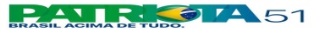 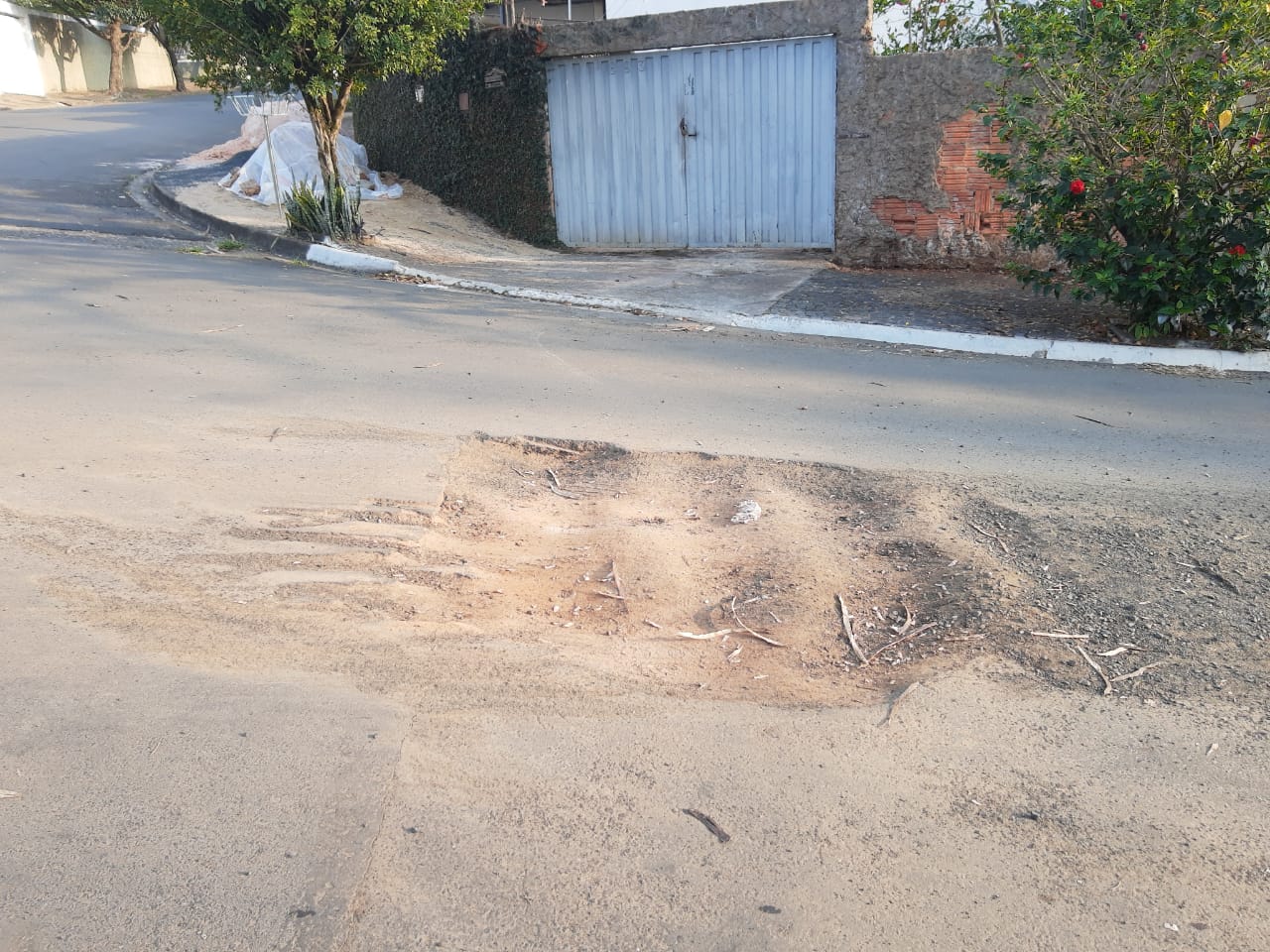 